I Have a Dream
What's your dream?I Have a DreamMartin luther king speech video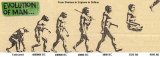 By Kathy Kirk, Contributing Editor of Bringing More Life into the World
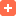 In 1963 Dr. Martin Luther King gave his famous, "I Have a Dream" speech. I was a little girl then and didn't fully understand the momentous events that were happening before my eyes. I felt it, though. When I watched his speech on our black and white television, I recall chills and shivers and a lump in my throat. Dr. King was a man - a light being - come to Earth to bring more Love - Real Love, Divine Love - the Realization of Oneness. 

How blessed we are to have had a real, living breathing idealist in our memory, some of us, our lifetime. Not many of us have the call to idealism. He held a vision of America that few understood; yet his entire life was devoted to realizing his dream of brotherly Love on Earth. He never raised a gun, a fist or a sword; rather he spoke to our hearts entreating us to Remember Who We Are - Love at our core.

I have a dream. I dream of a world where each one of us remembers Who He Really Is - Source Energy living a human life. I dream of a world where every person knows he/she is the Creator of their experience.. I have a dream where each person knows that their power is inherent in Love whether it's in a relationship, a board room or on the high seas. I have a dream of a world where Love is the first thought. I have a dream where everyone's choices are between good and great; great and wonderful. I have a dream where we appreciate the uniqueness and individuality of each and everyone, yet know our Oneness in Source Energy. I have a dream of an awakened mankind. The consciousness of man continues its evolution into the Realization of One.

What's your dream?In 1963 Dr. Martin Luther King gave his famous, "I Have a Dream" speech. I was a little girl then and didn't fully understand the momentous events that were happening before my eyes. I felt it, though. When I watched his speech on our black and white television, I recall chills and shivers and a lump in my throat. Dr. King was a man - a light being - come to Earth to bring more Love - Real Love, Divine Love - the Realization of Oneness. 

How blessed we are to have had a real, living breathing idealist in our memory, some of us, our lifetime. Not many of us have the call to idealism. He held a vision of America that few understood; yet his entire life was devoted to realizing his dream of brotherly Love on Earth. He never raised a gun, a fist or a sword; rather he spoke to our hearts entreating us to Remember Who We Are - Love at our core.

I have a dream. I dream of a world where each one of us remembers Who He Really Is - Source Energy living a human life. I dream of a world where every person knows he/she is the Creator of their experience.. I have a dream where each person knows that their power is inherent in Love whether it's in a relationship, a board room or on the high seas. I have a dream of a world where Love is the first thought. I have a dream where everyone's choices are between good and great; great and wonderful. I have a dream where we appreciate the uniqueness and individuality of each and everyone, yet know our Oneness in Source Energy. I have a dream of an awakened mankind. The consciousness of man continues its evolution into the Realization of One.

What's your dream?